Assessment Guidance Risk AssessmentRisk AssessmentRisk AssessmentRisk AssessmentRisk AssessmentRisk Assessment for the activity ofStudent Christian Movement – SUSU Bunfight StallStudent Christian Movement – SUSU Bunfight StallDate26/09/2022Unit/Faculty/DirectorateAssessorLuke Williams (SCM Treasurer)Luke Williams (SCM Treasurer)Line Manager/SupervisorSigned off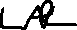 PART A PART A PART A PART A PART A PART A PART A PART A PART A PART A PART A (1) Risk identification(1) Risk identification(1) Risk identification(2) Risk assessment(2) Risk assessment(2) Risk assessment(2) Risk assessment(3) Risk management(3) Risk management(3) Risk management(3) Risk managementHazardPotential ConsequencesWho might be harmed(user; those nearby; those in the vicinity; members of the public)InherentInherentInherentResidualResidualResidualFurther controls (use the risk hierarchy)HazardPotential ConsequencesWho might be harmed(user; those nearby; those in the vicinity; members of the public)LikelihoodImpactScoreControl measures (use the risk hierarchy)LikelihoodImpactScoreFurther controls (use the risk hierarchy)Injuries from tripping and fallingMinor injuriessociety members224No one will be left alone in the building123Standing for long periodsDehydration, exhaustion, fainting, aching feetUsers224Drink fluids throughout the day. Rotate on the stall. Keep snacks available and sit down when possible. Ensure movement to keep blood moving.122Paper flyersPapercutsUser111Try to avoid touching the edges of paper to avoid papercuts.111Manual Handling of furnitureMuscular injury, bone fracture, bruisingThose handling furniture and those in the vicinity224Manual handling only to be carried out by those with training through uniworkforce. All heavy items are to be carried in pairs, and lifted with their knees, keeping the back straight. If the item is too heavy, ask for assistance.122PART B – Action PlanPART B – Action PlanPART B – Action PlanPART B – Action PlanPART B – Action PlanPART B – Action PlanPART B – Action PlanPART B – Action PlanRisk Assessment Action PlanRisk Assessment Action PlanRisk Assessment Action PlanRisk Assessment Action PlanRisk Assessment Action PlanRisk Assessment Action PlanRisk Assessment Action PlanRisk Assessment Action PlanPart no.Action to be taken, incl. CostBy whomTarget dateTarget dateReview dateOutcome at review dateOutcome at review dateResponsible manager’s signature: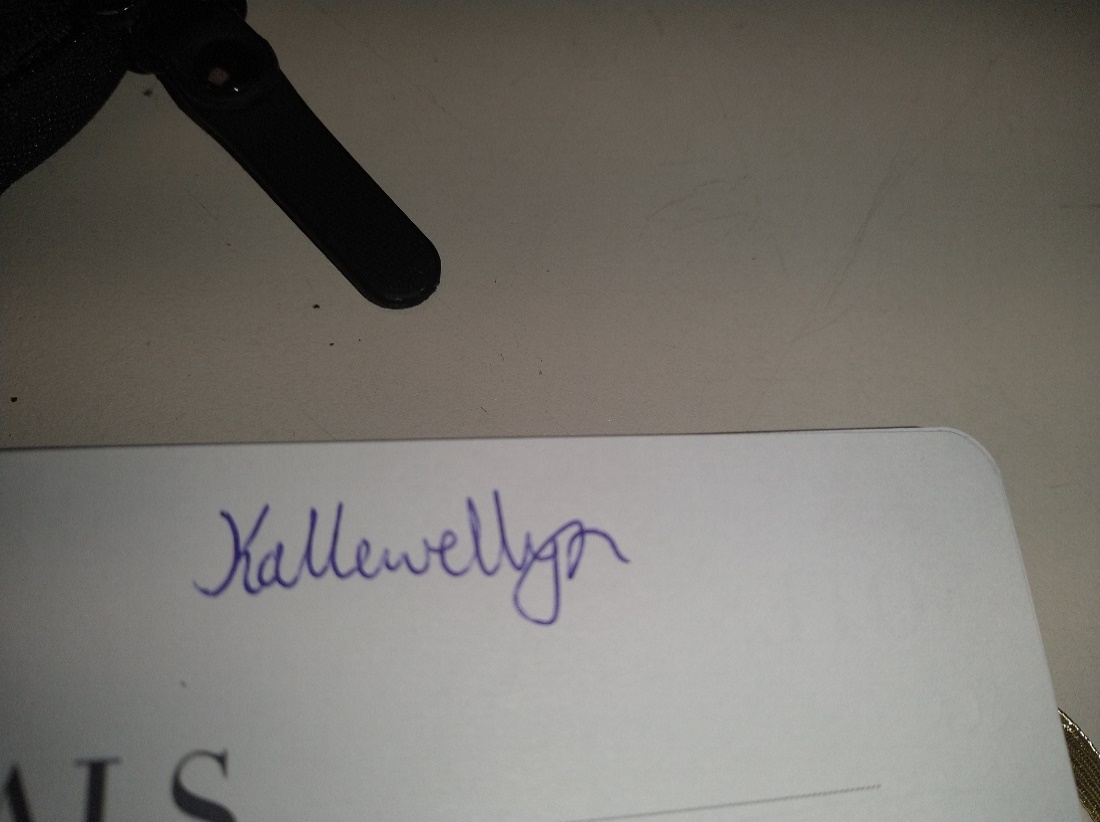 Responsible manager’s signature:Responsible manager’s signature:Responsible manager’s signature:Responsible manager’s signature:Responsible manager’s signature:Responsible manager’s signature:Responsible manager’s signature:Print name: Katy LlewellynPrint name: Katy LlewellynPrint name: Katy LlewellynPrint name: Katy LlewellynDate: 26/9Print name:Print name:DateEliminateRemove the hazard wherever possible which negates the need for further controlsIf this is not possible then explain whySubstituteReplace the hazard with one less hazardousIf not possible then explain whyPhysical controlsExamples: enclosure, fume cupboard, glove boxLikely to still require admin controls as wellAdmin controlsExamples: training, supervision, signagePersonal protectionExamples: respirators, safety specs, glovesLast resort as it only protects the individualLIKELIHOOD5510152025LIKELIHOOD448121620LIKELIHOOD33691215LIKELIHOOD2246810LIKELIHOOD11234512345IMPACTIMPACTIMPACTIMPACTIMPACTImpactImpactHealth & Safety1Trivial - insignificantVery minor injuries e.g. slight bruising2MinorInjuries or illness e.g. small cut or abrasion which require basic first aid treatment even in self-administered.  3ModerateInjuries or illness e.g. strain or sprain requiring first aid or medical support.  4Major Injuries or illness e.g. broken bone requiring medical support >24 hours and time off work >4 weeks.5Severe – extremely significantFatality or multiple serious injuries or illness requiring hospital admission or significant time off work.  LikelihoodLikelihood1Rare e.g. 1 in 100,000 chance or higher2Unlikely e.g. 1 in 10,000 chance or higher3Possible e.g. 1 in 1,000 chance or higher4Likely e.g. 1 in 100 chance or higher5Very Likely e.g. 1 in 10 chance or higher